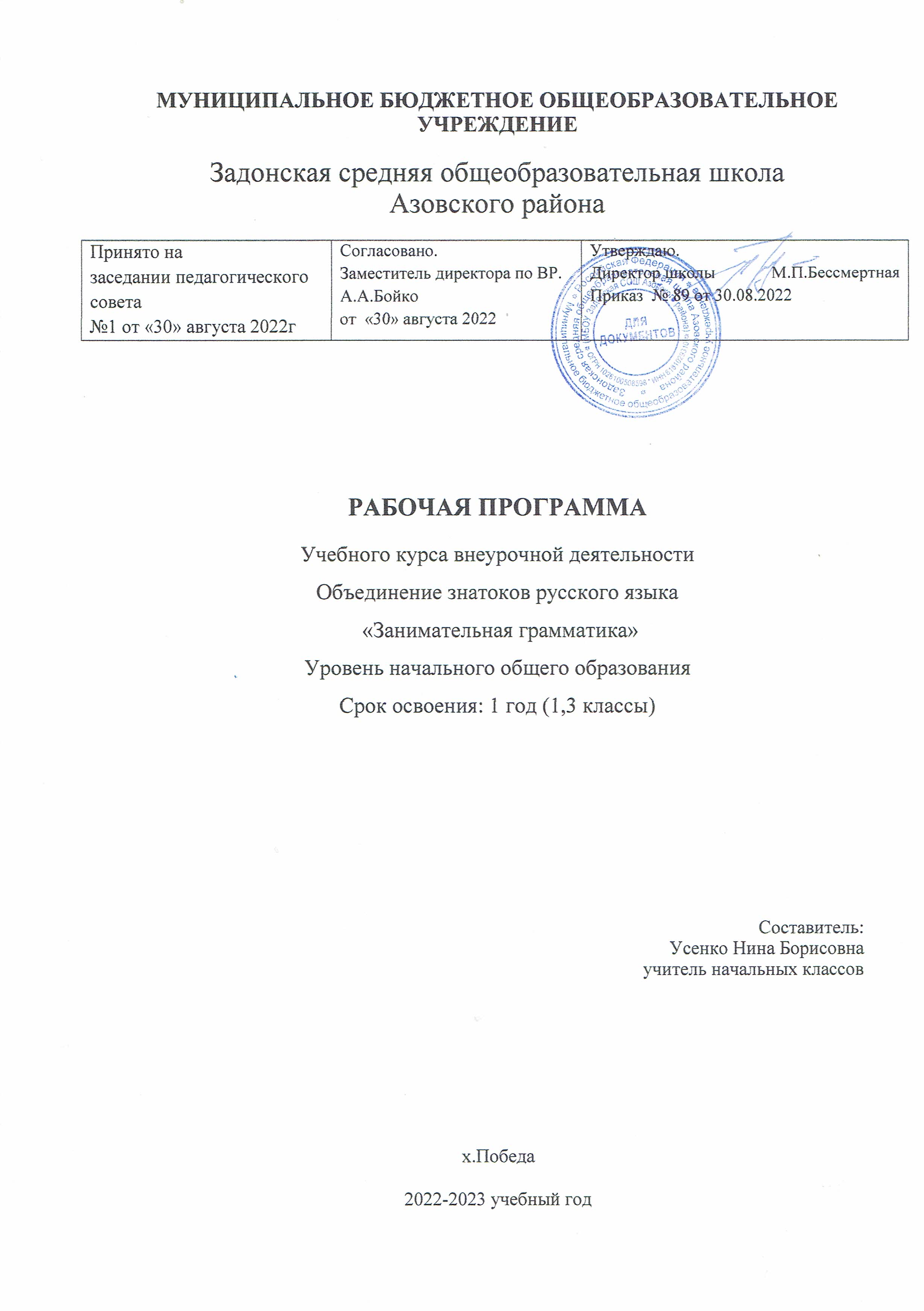 I.Пояснительная запискаРабочая программа внеурочной деятельности составлена на основе авторской программы Л.В. Петленко, В.Ю.Романовой "Занимательная грамматика" (Сборник программ внеурочной деятельности под редакцией Н.В. Виноградовой; " Начальная школа XIX века»; Вентана-Граф, Москва, 2011г.), в соответствии с требованиями Федеральных государственных образовательных стандартов второго поколения.Рабочая программа внеурочной деятельности "Занимательная грамматика" для 1,3 класса на 2022-23 учебный год составлена в соответствии со следующими нормативно-правовыми документами:- Федеральный закон от 29 декабря 2012 г. № 273-ФЗ «Об образовании в Российской Федерации»; Федеральный закон от 31 июля 2020 г. № 304-ФЗ “О внесении изменений в Федеральный закон «Об образовании в Российской Федерации» по вопросам воспитания обучающихся” (вступает в силу с 1.09.2020)Федеральный государственный образовательный стандарт начального общего образования (утв. приказом Министерства образования и науки РФ от 6 октября 2009 г. N 373) С изменениями и дополнениями от: 26 ноября 2010 г., 22 сентября 2011 г., 18 декабря 2012 г., 29 декабря 2014 г., 18 мая, 31 декабря 2015 г., 11 декабря 2020 г.Федеральный государственный образовательный стандарт основного общего образования (утв. приказом Министерства образования и науки РФ от 17 декабря 2010 г. N 1897) С изменениями и дополнениями от: 29 декабря 2014 г., 31 декабря 2015 г., 11 декабря 2020 г.Федеральный государственный образовательный стандарт среднего общего образования (утв. приказом Министерства образования и науки РФ от 17 мая 2012 г. N 413) С изменениями и дополнениями от: 29 декабря 2014 г., 31 декабря 2015 г., 29 июня 2017 г., 24 сентября, 11 декабря 2020 г.О направлении Методических рекомендаций по уточнению понятия и содержания внеурочной деятельности в рамках реализации основных общеобразовательных программ, в том числе в части проектной деятельности. Письмо Минобрнауки России от 18.08.2017 N 09-167О реализации курсов внеурочной деятельности, программ воспитания и социализации, дополнительных общеразвивающих программ с использованием дистанционных образовательных технологий" (вместе с "Рекомендациями по реализации внеурочной деятельности, программы воспитания и социализации и дополнительных общеобразовательных программ с применением дистанционных образовательных технологий. Письмо Минпросвещения России от 07.05.2020 N ВБ-976/04;Устав МБОУ Задонской СОШ Азовского района.Программа развития  МБОУ Задонской СОШ.  Воспитательная программа  МБОУ Задонской СОШ1.АктуальностьИзучение лингвистических интересов учащихся показывает, как велико желание младших школьников узнать новое о русском языке. Строгие рамки урока и насыщенность программы по русскому языку не всегда позволяют ответить на многие интересующие вопросы детей. В этом случае приходят на помощь дополнительные   занятия. Виды внеклассной работы по русскому языку необычайно многообразны. Предлагаемая программа занимает важное место в решении практических задач, которые состоят в том, чтобы научить детей правильно и грамотно писать, обогатив речь учащихся, дать начальные сведения по русскому языку, обеспечить разностороннее развитие школьников.Программа данного курса позволяет показать учащимся, как увлекателен, разнообразен, неисчерпаем мир слова, мир русской грамоты. Это имеет большое значение для формирования подлинных познавательных интересов как основы учебной деятельности. В процессе изучения грамматики школьники могут увидеть “волшебство знакомых слов”; понять, что обычные слова достойны изучения и внимания. Воспитание интереса к “ миру слов” должно пробуждать у учащихся стремление расширять свои знания по русскому языку.2. Цели и задачи.Внеурочная деятельность, связанная с изучением русского языкав начальной школе, направлена на достижение следующих целей:— осознание языка как явления национальной культуры и основногосредства человеческого общения; формирование позитивного отношенияк правильной речи как показателю общей культуры человека;—знакомство с нормами русского языка с целью выбора необходимых языковых средств для решения коммуникативных задач;— овладение учебными действиями с единицами языка и   практического использования.--расширить, углубить и закрепить у младших школьников знания по русскому языку, показать учащимся, что грамматика не свод скучных и трудных правил для запоминания, а увлекательное путешествие по русскому языку на разных уровнях обучения.Задачи:- развитие интереса к русскому языку как к учебному предмету;- приобретение опыта по грамматике русского языка;- пробуждение потребности у учащихся к самостоятельной работе над познанием родного языка;- развитие мотивации к изучению русского языка;- развитие творчества и обогащение словарного запаса;- совершенствование общего языкового развития учащихся;- углубление и расширение  представлений о литературном языке;- воспитать потребности в творческом самовыражении;- воспитать эстетическое отношение к окружающему миру;- познакомить учащихся с основами здорового образа жизни;- воспитать ответственность и дисциплинированность;- совершенствовать экологическое воспитание учащихся;- сформировать активную жизненную позицию.- воспитание культуры обращения с книгой;- формирование и развитие у учащихся разносторонних интересов, культуры мышления.-- развить у учащихся устойчивость внимания и наблюдательность;-- развить наглядно-образное и пространственное мышление;-- развить аналитические способности (слушать и анализировать);-- развить различные виды внимания и памяти;-- содействовать развитию необходимых личностных качеств (воли, аккуратности, ответственности, собранности и т.д.);-- развить базовые музыкальные способности (чувство ритма, музыкальная память).-- развивать смекалку и сообразительность;-- приобщение школьников к самостоятельной исследовательской работе;-- развивать технологию пользоваться разнообразными словарями;-- учить организации личной и коллективной деятельности в работе с книгой.В  курсе особое внимание уделено работе над языковыми нормами и формированию у школьников правильной выразительной речи.3.  Принципы курса.Организация занятий основывается на следующих принципах:занимательность;научность;сознательность и активность;наглядность;доступность;связь теории с практикой;индивидуальный подход к учащимся.Курс позволяет наиболее успешно применять индивидуальный подход к каждому школьнику с учётом его способностей, более полно удовлетворять познавательные и жизненные интересы учащихся. В отличие от классных занятий, на внеклассных учащиеся мало пишут и много говорят.4.Место учебного курса в учебном плане.  Программа курса «Занимательная грамматика» рассчитана на 34 часа (1 час в неделю, 1 год обучения в условиях организации внеурочной деятельности ФГОС ООО) и  предназначена в качестве курса по выбору общеинтеллектуального направления для обучающихся 1,3 классовФактически в соответствии с годовым календарным учебным графиком МБОУ Задонская СОШ  на 2022-2023 учебный год: в 1,3  классе –34 учебных часа в связи с государственными праздниками (8 марта -  среда,1 мая –понедельник,8 мая- понедельник, 9 мая- вторник). Программный материал будет выдан полностью за счёт сокращения часов итогового повторения.   5.Сроки реализации программы На реализацию данной программы отводится 2022-2023 учебный год.Возраст детей, участвующих в реализации данной программы Учащиеся начальных классов – 6,5-9 летФормы и режим занятий Согласно базисному учебному плану общеобразовательного учреждения  курс «Занимательная грамматика» для начальной школы рассчитан на 34 ч (1 ч в неделю) в 1,3 классе.Занятия учебных групп проводятся:1 занятие в неделю по 40 минут.. Формы проведения занятийлекции;практические занятия с элементами игр и игровых элементов, дидактических и раздаточных материалов, пословиц и поговорок, считалок, рифмовок, ребусов, кроссвордов, головоломок, сказок.анализ и просмотр текстов;самостоятельная работа (индивидуальная и групповая) по работе с разнообразными словарями;Интерес учащихся поддерживается внесением творческого элемента в занятия: самостоятельное составление кроссвордов, шарад, ребусов.Основные методы и технологиитехнология разноуровневого обучения;развивающее обучение;технология обучения в сотрудничестве;коммуникативная технология.Выбор технологий и методик обусловлен необходимостью дифференциации и индивидуализации обучения в целях развития универсальных учебных действий и личностных качеств школьникаВиды деятельности:теоретические:- лекция с элементами беседы;- составление кроссвордов и ребусов;- путешествие;- грамматические сказки;- викторина;- выступление, рассказ;практические:- игра, турнир;- выполнение тестов;- работа над словом, работа с книгой, словарем;- составление диалогов, лингвистических сказок;- редактирование предложений, написание сочинений-миниатюр;- выборка материала из художественной литературы, его анализ;- подготовка сообщений;6. Ожидаемые ( прогнозируемые) результаты:Обучающиесяк концу учебного года   научатся:Отличать звуки от букв (звуки слышим, произносим, а буквы пишем и видим).Называть признаки гласных и согласных звуков.
Отличать буквы русского алфавита.Находить антонимы, многозначные слова. 
Родственные словаСоставлять системные связи слов.Обучающиеся  получат возможность научиться:Правильно произносить звуки, выделять звуки в слове, выполнять звуко - буквенный анализ слов. 
Распознавать твердые и мягкие, звонкие и глухие согласные звуки в словах.Подбирать родственные слова.
Делить слова на слоги. 
Объединять слова в группы.
Проверять и правильно писать слова с безударной гласной в корне слова, с парными звонкими и глухими согласными в корне слова и в конце.Работать со словарями.
Составлять текст по вопросам учителя. 
Отгадывать загадки, ребусы, головоломки, шарады.II Планируемые образовательные результаты обученияЛичностные результатыУ обучающегося будут сформированы:_ учебно-познавательный интерес к новому учебному материалу и способам решения новой частной задачи; - мотивация для углублённого изучения курса русского языка -адекватно оценивать результаты своей работы на основе критерия успешности учебной деятельности; _ понимание причин успеха в учебной деятельности; определять границы своего незнания, преодолевать трудности с помощью одноклассников, учителя;Обучающийся получит возможность для формирования: _ выраженной устойчивой учебно-познавательной мотивации учения; _ устойчивого учебно-познавательного интереса к новым общим способам решения задач; _ адекватного понимания причин успешности/неуспешности учебной деятельности; _ осознанного понимания чувств других людей и сопереживания им.Метапредметные результатыРегулятивные универсальные учебные действия:Обучающийся научится: - планировать последовательности шагов алгоритма для достижения цели; - понимать смысл инструкции учителя; - осуществлять взаимный контроль; - проговаривать вслух последовательность производимых действий, составляющих основу осваиваемой деятельности - оценивать совместно с учителем или одноклассниками результат своих действий, вносить соответствующие коррективыОбучающийся получит возможность научиться: - осуществлять итоговый и пошаговый контроль по результату;- искать ошибки в плане действий и вносить в него изменения.Познавательные универсальные учебные действия:Обучающийся научится: - устанавливать причинно-следственные связи;- выбирать основания и критерии для сравнения, классификации объектов;- искать, анализировать информацию; -планировать свое действие в соответствии с поставленной задачей и условиями ее реализации, в том числе во внутреннем плане;– под руководством учителя осуществлять поиск нужной информации в учебных пособиях;– понимать знаки, символы, модели, схемы, приведенные в учебных пособиях;– понимать заданный вопрос, в соответствии с ним строить ответ;– обобщать: выделять класс объектов по заданному признаку;- осуществлять анализ объектов с выделением существенных и несущественных признаков;Обучающийся получит возможность научиться: - добывать необходимые знания и с их помощью проделывать конкретную работу;- осуществлять поиск необходимой информации для выполнения учебных заданий с использованием учебной литературы;– в сотрудничестве с учителем и одноклассниками находить несколько вариантов решения задач.– под руководством учителя ориентироваться на возможное разнообразие способов решения учебной задачи;– под руководством учителя и в сотрудничестве с одноклассниками обобщать: выделять класс объектов как по заданному признаку, так и самостоятельно;- строить логические цепи рассуждений.Коммуникативные универсальные учебные действия:Обучающийся научится: – договариваться с партнерами, в т. ч. в ситуации столкновения интересов;– строить понятные для партнера высказывания;– контролировать действия партнеров в совместной деятельности; – воспринимать другое мнение и позицию; – формулировать собственное мнение и позицию; – задавать вопросы, адекватные данной ситуации, позволяющие оценить ее в процессе общения; – проявлять инициативу в коллективных работах.Обучающийся получит возможность научиться: – следить за действиями других участников совместной деятельности;– принимать другое мнение и позицию;– строить понятные для партнера высказывания.- учитывать разные мнения и стремиться к координации различных позиций в сотрудничестве;- сравнивать произношение гласных и согласных звуков; — наблюдать за функцией и ударением в слове; — контролировать правильность постановки ударения в словах - наблюдать слова, сходные по значению, уточнять значение слова по толковому словарю; — выбирать адекватные языковые средства для успешного решения коммуникативной задачи; — различать употребление в тексте слов в прямом и переносном значении. Подбирать синонимы для устранения повторов в тексте; —подбирать антонимы для точной характеристики предметов при их сравнении; — оценивать уместность использования слов в тексте; -анализировать пары слов, связанные словообразовательными связями. Устанавливать словообразовательные связи данных слов; — анализировать значение и строение слова и на основании анализа делать вывод о том, являются ли слова родственными —наблюдать слова, сходные по звучанию, анализировать результаты их использования в юмористических текстах; —соблюдать нормы русского литературного языка в собственной речи и оценивать соблюдение этих норм в речи собеседника; —самостоятельно находить при сомнении в правильности словоупотребления необходимую информацию в словарях.Особенности содержания курса.Объектом изучения курса являются язык и речь. В основное содержание программывключены пять разделов для каждого класса. Основной акцент сделанна развитии у младших школьников способности к анализу языковыхфактов с учётом единства формы, содержания и функции рассматриваемого явления, что поможет ученику глубже проникнуть в областьмысли, выраженной с помощью языка, научит выбирать адекватные языковые средства для успешного решения коммуникативных задач. В содержание курса включены сведения из фонетики, графики, орфоэпии,лексикологии и фразеологии, морфемики, словообразования, этимологии, грамматики.Содержание курса строится на основе деятельностного подхода. Каждый раздел программы предусматривает использование игровой и практической деятельности. Предполагается активноеосвоениекурса в разнообразной индивидуальной и групповой работе (учебные, познавательные, исследовательские задания, ролевые и дидактическиеигры, работа над проектами, экскурсии). Включение учащихся в разнообразную деятельность является условием приобретения прочных способностей, преобразования их в убеждения, формирования основ личной ответственности за сохранение богатства русского языка.Деятельностный подход к разработке содержания курса позволит решать в ходе его изучения ряд взаимосвязанных задач:—обеспечивать восприятие и усвоение способностей; создавать условия длявысказывания младшими школьниками суждений художественного,эстетического, духовно-нравственного характера;— уделять внимание ситуациям, где ребёнок должен учиться различать универсальные (всеобщие) ценности;—использовать возможности для становления навыков следованиянаучным, духовно-нравственным и эстетическим принципам и нормамобщения и деятельности.Тем самым создаются условия для формирования научных способностей о языке, осознания значения и необходимости бережного его использования.Подобное содержание курса не только позволяет решать задачи, связанные с обучением и развитием младших школьников, но и несёт в себе большой воспитательный потенциал. Воспитывающая функция заключаетсявформировании у младших школьников потребности в познании и изучении русского языка, его исторических корней, многообразия, обоснованныхнорм и правил, выражении личного интереса и отношения к фактам языка ипонимании значения языка как явления национальной культуры.Уровень  результатов работы по программе:Первый уровень результатов — приобретение школьником социальных знаний (об общественных нормах, устройстве общества, о социально одобряемых и неодобряемых формах поведения в обществе и т. п.), первичного понимания социальной реальности и повседневной жизни.Результаты первого уровня:- приобретение школьником социальных знаний,    понимания социальной реальности и повседневной жизни:- участие в различных видах игровой, изобразительной, творческой  деятельности;- расширение кругозора о мире профессий,- заинтересованность в развитии своих способностей, участие в обсуждении и выражение своего отношения к изучаемой профессии, возможность попробовать свои силы в различных областях коллективной деятельности;- способность  добывать новую информацию из различных источниковОсобенности организации образовательного процессаВыполнение образовательной программы начального общего образования в 1-4 классах обеспечивается через реализацию учебного плана урочной и плана внеурочной деятельности. Организация занятий по направлениям раздела «Внеурочная деятельность» является неотъемлемой частью образовательного процесса в образовательном учреждении и реализуется, насколько это возможно, с учётом выбора и пожелания родителей. Внеурочная деятельность организуется по следующим направлениям развития личности обучающихся:спортивно-оздоровительное;художественно-эстетическое;научно-познавательное;проектная деятельность;гражданско-патриотическоеобщественно-полезная деятельность.Миссия начальной школы - научить ребенка учиться, заложить способы учебной деятельности. На этой ступени реализуются образовательные программы расширенного развивающего обучения и решаются следующие задачи:1.   Оказание помощи ребенку в прохождении трудностей в различных видах деятельности, формировании самостоятельности.2.   Развитие  интеллекта.3.   Формирование потребности в творческой деятельности.4.   Воспитание коммуникабельности.5.   Формирование трудовых навыков и нравственных представлений.Учет воспитательного потенциала  курса внеурочной деятельности.  

Внеурочная деятельность – это часть основного образования, которая нацелена на помощь педагогу и ребёнку в освоении нового вида учебной деятельности, сформировать учебную мотивацию, внеурочная деятельность способствует расширению образовательного пространства, создаёт дополнительные условия для развития учащихся, происходит выстраивание сети, обеспечивающей детям сопровождение, поддержку на этапах адаптации, способность базовые знания осознанно применять в ситуациях, отличных от учебных.IVСодержание  курса1 классV Способы оценки результатов обученияНадо помнить, что задания носят не оценочный, а обучающий и развивающий характер.Подобное содержание курса не только позволяет решать задачи, связанные с обучением и развитием младших школьников, но и несёт в себе большой воспитательный потенциал. Воспитывающая функция заключается в формировании у младших школьников потребности в познании и изучении русского языка, его исторических корней, многообразия, обоснованных норм и правил, выражении личного интереса и отношения к фактам языка и понимании значения языка как явления национальной культуры.В курсе предусмотрена многоуровневая система контроля: самоконтроль, взаимоконтроль в процессе отработки, обучающий контроль – в системе обучающих самостоятельных и творческих работ, беседа, фронтальный опрос, индивидуальный опрос.VI. Формы  оценки  достижения  планируемых  результатовКонтроль проводится для определения степени достижения целей обучения,  а также выявления уровня развития учащихся с целью корректировки методики обучения. Он осуществляется в виде выполнения практических упражнений, решения текстовых задач; помогает установить степень усвоения материала. Все формы контроля направлены на оптимизацию учебного процесса. При оценке результатов обучения по данной программе используется зачетная система оценивания в объеме курса. На последнем уроке каждой четверти осуществляется контроль. По результатам сформированности основных УУД  делается вывод о достижении необходимого уровня планируемых результатов.VII.Материально-техническое обеспечение учебного процесса: -Персональный ноутбук, VIII.  Литература1 В.ПКанакина , В.П. Русский язык. Тетрадь учебных достижений. 1 класс..2017г2.Рабочий словарик Бондаренко А.А..: Вентана – Граф 2017г3. Арсирий А. Т., Дмитриева Г. М. Материалы по занимательной грамматике русского языка. – М.: Учпедгиз 2002г4. Бетенькова Н.М. Орфография, грамматика – в рифмовках занимательных: Книга для учителя. – М.: Просвещение 2010г№Темы Часы Часы Часы №Темы ВсегоПлан 1. «Фонетика»   992.Что такое азбука? Алфавит.223.«Единицы языка и речи»334.Ударение 445.«Знаки русского языка» 226.Существительное447.Прилагательное558.Глагол229.История слов33Итого:3434количество часовколичество часовколичество часовколичество часовколичество часовколичество часовколичество часовколичество часовколичество часовколичество часовколичество часовколичество часовколичество часовколичество часовколичество часовдатадатаТема занятияЦОР/ЭОРКраткое содержание занятияФорма проведенияФорма проведенияФорма проведенияпланпланпланпланпланпланпланпланпланпланпланпланпланпланфактТема занятияЦОР/ЭОРКраткое содержание занятияФорма проведенияФорма проведенияФорма проведенияРаздел «Фонетика»   - 8 часовРаздел «Фонетика»   - 8 часовРаздел «Фонетика»   - 8 часовРаздел «Фонетика»   - 8 часовРаздел «Фонетика»   - 8 часовРаздел «Фонетика»   - 8 часовРаздел «Фонетика»   - 8 часовРаздел «Фонетика»   - 8 часовРаздел «Фонетика»   - 8 часовРаздел «Фонетика»   - 8 часовРаздел «Фонетика»   - 8 часовРаздел «Фонетика»   - 8 часовРаздел «Фонетика»   - 8 часовРаздел «Фонетика»   - 8 часовРаздел «Фонетика»   - 8 часовРаздел «Фонетика»   - 8 часовРаздел «Фонетика»   - 8 часовРаздел «Фонетика»   - 8 часовРаздел «Фонетика»   - 8 часовРаздел «Фонетика»   - 8 часовРаздел «Фонетика»   - 8 часовРаздел «Фонетика»   - 8 часовРаздел «Фонетика»   - 8 часов11111111111111107.09Волшебная страна “Фонетика”. Сказка о Звуках и Буквах. https://interneturok.ru/ http://www.oldskazki.chat.ru/titul.htmСлавянский алфавит и его особенности. Судьбы отдельных букв.Лингвистический журналпрезентацияЛингвистический журналпрезентацияЛингвистический журналпрезентация22111111111111114.09Распознавание твердых и мягких согласных звуков в словах.school-collection.edu.ruОсобенности и распознавание твердых и мягких согласных звуков в словах.практикумпрактикумпрактикум31111111111111121.09Удивительные звуки.https://resh.edu.ru/movie/Игры “Невидимки звуки”, слова полиндромы или“Читай наоборот”.викторинавикторинавикторина41111111111111128.09Звонкие и глухие “двойняшки”. Сказка “Про ошибку”.edsoo.ru/metodicheskie_videouroki.htmОсобенности звонких и глухих двойняшекИгра-практикумИгра-практикумИгра-практикум51111111111111105.10Звонкие и глухие “одиночки”. Почему они так называются.https://interneturok.ru/Особенности звонких и глухих одиночек. Почему они так называются.Игра-практикумИгра-практикумИгра-практикум61111111111111112.10Зачем нужны звуки речи? Звуковая культура речи. Звуки и буквы.https://ds.obr.nd.ru/ Из истории грамматики.ВикторинаВикторинаВикторина77711111111111119.10“Интересные буквы и звуки” http://www.skazochki.narod.ru/index_flash.htmlСлавянский алфавит и его особенности. Судьбы отдельных буквИсторический калейдоскопИсторический калейдоскопИсторический калейдоскоп88811111111111126.10“Грамматическое домино”.https://interneturok.ru/Игра - соревнованиеИгра - соревнованиеИгра - соревнованиеПо программе  -  8 часов         по факту –2 четвертьПо программе  -  8 часов         по факту –2 четвертьПо программе  -  8 часов         по факту –2 четвертьПо программе  -  8 часов         по факту –2 четвертьПо программе  -  8 часов         по факту –2 четвертьПо программе  -  8 часов         по факту –2 четвертьПо программе  -  8 часов         по факту –2 четвертьПо программе  -  8 часов         по факту –2 четвертьПо программе  -  8 часов         по факту –2 четвертьПо программе  -  8 часов         по факту –2 четвертьПо программе  -  8 часов         по факту –2 четвертьПо программе  -  8 часов         по факту –2 четвертьПо программе  -  8 часов         по факту –2 четвертьПо программе  -  8 часов         по факту –2 четвертьПо программе  -  8 часов         по факту –2 четвертьПо программе  -  8 часов         по факту –2 четвертьПо программе  -  8 часов         по факту –2 четвертьПо программе  -  8 часов         по факту –2 четвертьПо программе  -  8 часов         по факту –2 четвертьПо программе  -  8 часов         по факту –2 четвертьПо программе  -  8 часов         по факту –2 четвертьПо программе  -  8 часов         по факту –2 четвертьПо программе  -  8 часов         по факту –2 четверть99911111111111109.11Шипящие согласные. https://mob-edu.ru/ПрактикумИгра-практикумИгра-практикумИгра-практикумРаздел «Азбука. Алфавит»-2часаРаздел «Азбука. Алфавит»-2часаРаздел «Азбука. Алфавит»-2часаРаздел «Азбука. Алфавит»-2часаРаздел «Азбука. Алфавит»-2часаРаздел «Азбука. Алфавит»-2часаРаздел «Азбука. Алфавит»-2часаРаздел «Азбука. Алфавит»-2часаРаздел «Азбука. Алфавит»-2часаРаздел «Азбука. Алфавит»-2часаРаздел «Азбука. Алфавит»-2часаРаздел «Азбука. Алфавит»-2часаРаздел «Азбука. Алфавит»-2часаРаздел «Азбука. Алфавит»-2часаРаздел «Азбука. Алфавит»-2часаРаздел «Азбука. Алфавит»-2часаРаздел «Азбука. Алфавит»-2часаРаздел «Азбука. Алфавит»-2часаРаздел «Азбука. Алфавит»-2часаРаздел «Азбука. Алфавит»-2часаРаздел «Азбука. Алфавит»-2часаРаздел «Азбука. Алфавит»-2часаРаздел «Азбука. Алфавит»-2часа101010101111111111116.11Что такое азбука? Алфавит.https://ds.obr.nd.ru/ Особенности изучения русской азбуки в старину. Библиотеки.путешествиепутешествиепутешествие111111111111111111123.11Легкие головоломки..https://interneturok.ru/Технология составление головоломокИгра - практикумИгра - практикумИгра - практикумРаздел «Единицы языка и речи»-3часаРаздел «Единицы языка и речи»-3часаРаздел «Единицы языка и речи»-3часаРаздел «Единицы языка и речи»-3часаРаздел «Единицы языка и речи»-3часаРаздел «Единицы языка и речи»-3часаРаздел «Единицы языка и речи»-3часаРаздел «Единицы языка и речи»-3часаРаздел «Единицы языка и речи»-3часаРаздел «Единицы языка и речи»-3часаРаздел «Единицы языка и речи»-3часаРаздел «Единицы языка и речи»-3часаРаздел «Единицы языка и речи»-3часаРаздел «Единицы языка и речи»-3часаРаздел «Единицы языка и речи»-3часаРаздел «Единицы языка и речи»-3часаРаздел «Единицы языка и речи»-3часаРаздел «Единицы языка и речи»-3часаРаздел «Единицы языка и речи»-3часаРаздел «Единицы языка и речи»-3часаРаздел «Единицы языка и речи»-3часаРаздел «Единицы языка и речи»-3часаРаздел «Единицы языка и речи»-3часа121212121111111111130.11Слог. Перенос слов. Правила переноса.https://ds.obr.nd.ru/ Правила переноса.Игра - тренажерИгра - тренажерИгра - тренажер1313131313111111111107.12Предложение – единица языка и речи. Роль предложения в общении. http://www.oldskazki.chat.ru/titul.htmОсобенности русского ударения. Ударение как средство смыслового различения слов.практикумпрактикумпрактикум1414141414111111111114.12Играем в загадки.https://interneturok.ru/Технология составления загадок.игра «Составь загадку»игра «Составь загадку»игра «Составь загадку»Раздел «Ударение»-4 часаРаздел «Ударение»-4 часаРаздел «Ударение»-4 часаРаздел «Ударение»-4 часаРаздел «Ударение»-4 часаРаздел «Ударение»-4 часаРаздел «Ударение»-4 часаРаздел «Ударение»-4 часаРаздел «Ударение»-4 часаРаздел «Ударение»-4 часаРаздел «Ударение»-4 часаРаздел «Ударение»-4 часаРаздел «Ударение»-4 часаРаздел «Ударение»-4 часаРаздел «Ударение»-4 часаРаздел «Ударение»-4 часаРаздел «Ударение»-4 часаРаздел «Ударение»-4 часаРаздел «Ударение»-4 часаРаздел «Ударение»-4 часаРаздел «Ударение»-4 часаРаздел «Ударение»-4 часаРаздел «Ударение»-4 часа15151515151511111111121.12Добрый “волшебник” – Ударение. Обсуждение смыслоразличительной функции ударения.https://interneturok.ru/Особенности русского ударения. Ударение как средство смыслового различения слов.практикумпрактикумпрактикум16161616161611111111128.12.Ударение над гласной может сделать букву ясной (безударные гласные в корнеслова). Сопоставление звуковой и буквенной записи слов, отработка действия контроля. http://www.skazochki.narod.ru/index_flash.htmlОсобенности русского ударения. Ударение как средство смыслового различения слов.практикумпрактикумпрактикумПо программе – 8 часов    по факту ----3 четвертьПо программе – 8 часов    по факту ----3 четвертьПо программе – 8 часов    по факту ----3 четвертьПо программе – 8 часов    по факту ----3 четвертьПо программе – 8 часов    по факту ----3 четвертьПо программе – 8 часов    по факту ----3 четвертьПо программе – 8 часов    по факту ----3 четвертьПо программе – 8 часов    по факту ----3 четвертьПо программе – 8 часов    по факту ----3 четвертьПо программе – 8 часов    по факту ----3 четвертьПо программе – 8 часов    по факту ----3 четвертьПо программе – 8 часов    по факту ----3 четвертьПо программе – 8 часов    по факту ----3 четвертьПо программе – 8 часов    по факту ----3 четвертьПо программе – 8 часов    по факту ----3 четвертьПо программе – 8 часов    по факту ----3 четвертьПо программе – 8 часов    по факту ----3 четвертьПо программе – 8 часов    по факту ----3 четвертьПо программе – 8 часов    по факту ----3 четвертьПо программе – 8 часов    по факту ----3 четвертьПо программе – 8 часов    по факту ----3 четвертьПо программе – 8 часов    по факту ----3 четвертьПо программе – 8 часов    по факту ----3 четверть171717171717171111111111.01Игра “ Волшебный клубок орфограмм” (безударная гласная в корне слова) http://www.oldskazki.chat.ru/titul.htmИгра-тренажерпрактикумпрактикумпрактикум181818181818181111111118.01Непроверяемые безударные гласные. Орфографический словарь – твой помощник.https://interneturok.ru/Какие бывают словари. Работа с орфографическими словарямиКакие бывают словари. Работа с орфографическими словарямисоставление словарясоставление словаря«Знаки русского языка» -2 часа«Знаки русского языка» -2 часа«Знаки русского языка» -2 часа«Знаки русского языка» -2 часа«Знаки русского языка» -2 часа«Знаки русского языка» -2 часа«Знаки русского языка» -2 часа«Знаки русского языка» -2 часа«Знаки русского языка» -2 часа«Знаки русского языка» -2 часа«Знаки русского языка» -2 часа«Знаки русского языка» -2 часа«Знаки русского языка» -2 часа«Знаки русского языка» -2 часа«Знаки русского языка» -2 часа«Знаки русского языка» -2 часа«Знаки русского языка» -2 часа«Знаки русского языка» -2 часа«Знаки русского языка» -2 часа«Знаки русского языка» -2 часа«Знаки русского языка» -2 часа«Знаки русского языка» -2 часа«Знаки русского языка» -2 часа191919191919191919191111125.01Мягкий знак.https://ds.obr.nd.ru/ Обсуждение вопроса: значение и особенности мягкого знакаисследованиеисследованиеисследование202020202020202020201111101.02Твердый знак. http://www.oldskazki.chat.ru/titul.htmОбсуждение вопроса: значение и особенности твердого знака.исследованиеисследованиеисследование« Существительное»-4 часа« Существительное»-4 часа« Существительное»-4 часа« Существительное»-4 часа« Существительное»-4 часа« Существительное»-4 часа« Существительное»-4 часа« Существительное»-4 часа« Существительное»-4 часа« Существительное»-4 часа« Существительное»-4 часа« Существительное»-4 часа« Существительное»-4 часа« Существительное»-4 часа« Существительное»-4 часа« Существительное»-4 часа« Существительное»-4 часа« Существительное»-4 часа« Существительное»-4 часа« Существительное»-4 часа« Существительное»-4 часа« Существительное»-4 часа« Существительное»-4 часа21212121212121212111111108.02Существительные – слова с предметным значением. Сказка “Приключение в стране “Имя Существительное” https://mob-edu.ru/В гостях у сказки. История названий сказочных героев.телепередачателепередачателепередача22222222222222222211111115.02Большие и маленькие. Слова, которые пишутся с заглавной буквы. http://www.skazochki.narod.ru/index_flash.htmlИз истории русских имен и фамилий.беседа «Что в имени тебе моем?»беседа «Что в имени тебе моем?»беседа «Что в имени тебе моем?»23232323232323232311111122.02Звонкие и глухие “двойняшки”. В стране “Двойняшек” (парные согласные на конце слов)https://ds.obr.nd.ru/ игра-путешествие в страну двойняшек24242424242424242411111101.03Волшебный клубок орфограмм.https://interneturok.ru/Что такое орфография и орфограмма? Рассказ – беседа о роли орфографии.рассказ-беседарассказ-беседарассказ-беседа«Прилагательное»-5 часов«Прилагательное»-5 часов«Прилагательное»-5 часов«Прилагательное»-5 часов«Прилагательное»-5 часов«Прилагательное»-5 часов«Прилагательное»-5 часов«Прилагательное»-5 часов«Прилагательное»-5 часов«Прилагательное»-5 часов«Прилагательное»-5 часов«Прилагательное»-5 часов«Прилагательное»-5 часов«Прилагательное»-5 часов«Прилагательное»-5 часов«Прилагательное»-5 часов«Прилагательное»-5 часов«Прилагательное»-5 часов«Прилагательное»-5 часов«Прилагательное»-5 часов«Прилагательное»-5 часов«Прилагательное»-5 часов«Прилагательное»-5 часов25252525252525252511111115.03Прилагательные – слова называющие признаки. Сказка “Приключение в стране “Имя Прилагательное” https://mob-edu.ru/Дружба имени существительного с прилагательнымПо программе –9 часов    по факту ---- 4 четвертьПо программе –9 часов    по факту ---- 4 четвертьПо программе –9 часов    по факту ---- 4 четвертьПо программе –9 часов    по факту ---- 4 четвертьПо программе –9 часов    по факту ---- 4 четвертьПо программе –9 часов    по факту ---- 4 четвертьПо программе –9 часов    по факту ---- 4 четвертьПо программе –9 часов    по факту ---- 4 четвертьПо программе –9 часов    по факту ---- 4 четвертьПо программе –9 часов    по факту ---- 4 четвертьПо программе –9 часов    по факту ---- 4 четвертьПо программе –9 часов    по факту ---- 4 четвертьПо программе –9 часов    по факту ---- 4 четвертьПо программе –9 часов    по факту ---- 4 четвертьПо программе –9 часов    по факту ---- 4 четвертьПо программе –9 часов    по факту ---- 4 четвертьПо программе –9 часов    по факту ---- 4 четвертьПо программе –9 часов    по факту ---- 4 четвертьПо программе –9 часов    по факту ---- 4 четвертьПо программе –9 часов    по факту ---- 4 четвертьПо программе –9 часов    по факту ---- 4 четвертьПо программе –9 часов    по факту ---- 4 четвертьПо программе –9 часов    по факту ---- 4 четверть26- 2726- 2726- 2726- 2726- 2726- 2726- 2726- 2726- 2726- 2726- 2726- 2726- 272229.03.05.04Зри в корень.Всё растёт из корня. http://www.skazochki.narod.ru/index_flash.htmlРодословная слов. Однокоренные слова. Экскурс в историю русских слов.Из чего состоят слова? Слова-родственники. Так же, как и у кустов, корень есть у разных словРодословная слов. Однокоренные слова. Экскурс в историю русских слов.Из чего состоят слова? Слова-родственники. Так же, как и у кустов, корень есть у разных словРодословная слов. Однокоренные слова. Экскурс в историю русских слов.Из чего состоят слова? Слова-родственники. Так же, как и у кустов, корень есть у разных словИсследование.Составление родословной однокоренных слов282828282828282828282828281112.04Сколько слов Вы знаете?https://ds.obr.nd.ru/ Рассказ-беседа о словарном богатстве русского языка.Рассказ-беседа о словарном богатстве русского языка.Рассказ-беседа о словарном богатстве русского языка.беседаигра-соревнование292929292929292929292929291119.04Знаете ли вы значения слов?https://interneturok.ru/Определение значения слова с помощью толкового словаря.Определение значения слова с помощью толкового словаря.Определение значения слова с помощью толкового словаря.работа с толковым словарем«Глагол»-2часа«Глагол»-2часа«Глагол»-2часа«Глагол»-2часа«Глагол»-2часа«Глагол»-2часа«Глагол»-2часа«Глагол»-2часа«Глагол»-2часа«Глагол»-2часа«Глагол»-2часа«Глагол»-2часа«Глагол»-2часа«Глагол»-2часа«Глагол»-2часа«Глагол»-2часа«Глагол»-2часа«Глагол»-2часа«Глагол»-2часа«Глагол»-2часа«Глагол»-2часа«Глагол»-2часа«Глагол»-2часа3030303030303030111111126.04Здравствуй, Глагол! https://mob-edu.ru/Глаголы – слова, обозначающие действие предметов. Зачем и для чего они нужны.Глаголы – слова, обозначающие действие предметов. Зачем и для чего они нужны.Глаголы – слова, обозначающие действие предметов. Зачем и для чего они нужны.Турнир - состязание3131313131313131313131111103.05Для чего нужно изучать грамматику.https://interneturok.ru/Технология составления кроссвордов.Технология составления кроссвордов.Технология составления кроссвордов.«История слов»-2часа«История слов»-2часа«История слов»-2часа«История слов»-2часа«История слов»-2часа«История слов»-2часа«История слов»-2часа«История слов»-2часа«История слов»-2часа«История слов»-2часа«История слов»-2часа«История слов»-2часа«История слов»-2часа«История слов»-2часа«История слов»-2часа«История слов»-2часа«История слов»-2часа«История слов»-2часа«История слов»-2часа«История слов»-2часа«История слов»-2часа«История слов»-2часа«История слов»-2часа32-3432-3432-3432-3432-3432-3432-3432-3432-3432-3432-3432-3433310.0517.05       24.05В музее истории слов.Словесные раскопки. https://mob-edu.ru/Происхождение и употребление слов и выражений.История слов.Происхождение и употребление слов и выражений.История слов.Происхождение и употребление слов и выражений.История слов.Экскурсия.Археологические раскопкиЗа 4 четверть по программе 9 часов    по факту ---Итого   по программе   34- ч         по факту ---За 4 четверть по программе 9 часов    по факту ---Итого   по программе   34- ч         по факту ---За 4 четверть по программе 9 часов    по факту ---Итого   по программе   34- ч         по факту ---За 4 четверть по программе 9 часов    по факту ---Итого   по программе   34- ч         по факту ---За 4 четверть по программе 9 часов    по факту ---Итого   по программе   34- ч         по факту ---За 4 четверть по программе 9 часов    по факту ---Итого   по программе   34- ч         по факту ---За 4 четверть по программе 9 часов    по факту ---Итого   по программе   34- ч         по факту ---За 4 четверть по программе 9 часов    по факту ---Итого   по программе   34- ч         по факту ---За 4 четверть по программе 9 часов    по факту ---Итого   по программе   34- ч         по факту ---За 4 четверть по программе 9 часов    по факту ---Итого   по программе   34- ч         по факту ---За 4 четверть по программе 9 часов    по факту ---Итого   по программе   34- ч         по факту ---За 4 четверть по программе 9 часов    по факту ---Итого   по программе   34- ч         по факту ---За 4 четверть по программе 9 часов    по факту ---Итого   по программе   34- ч         по факту ---За 4 четверть по программе 9 часов    по факту ---Итого   по программе   34- ч         по факту ---За 4 четверть по программе 9 часов    по факту ---Итого   по программе   34- ч         по факту ---За 4 четверть по программе 9 часов    по факту ---Итого   по программе   34- ч         по факту ---За 4 четверть по программе 9 часов    по факту ---Итого   по программе   34- ч         по факту ---За 4 четверть по программе 9 часов    по факту ---Итого   по программе   34- ч         по факту ---За 4 четверть по программе 9 часов    по факту ---Итого   по программе   34- ч         по факту ---За 4 четверть по программе 9 часов    по факту ---Итого   по программе   34- ч         по факту ---За 4 четверть по программе 9 часов    по факту ---Итого   по программе   34- ч         по факту ---За 4 четверть по программе 9 часов    по факту ---Итого   по программе   34- ч         по факту ---За 4 четверть по программе 9 часов    по факту ---Итого   по программе   34- ч         по факту ---